Publicado en CDMX el 30/10/2019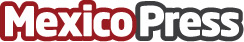 TelyNET sales, APP móvil para una solución global a vendedores propios y a venta terciaria-distribuidoresTelynet cumple dos años desde la apertura en CDMX con TelyNET sales como producto estrella. TelyNET sales, el producto de software móvil para dar una única solución global tanto a vendedores propios como a venta terciaria (distribuidores)Datos de contacto:Telynet México (Tely México Net, S.A. de C.V.)+52 (55) 41 72 56 52Nota de prensa publicada en: https://www.mexicopress.com.mx/telynet-sales-app-movil-para-una-solucion_1 Categorías: Nacional Programación E-Commerce Consumo Dispositivos móviles http://www.mexicopress.com.mx